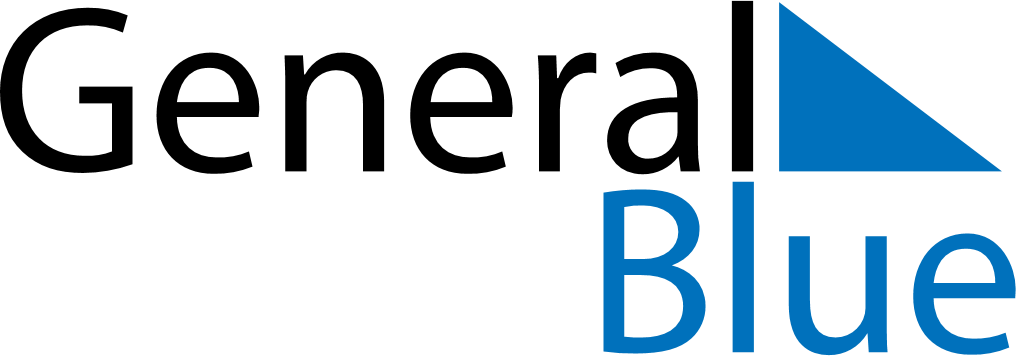 February 2021February 2021February 2021February 2021February 2021February 2021SingaporeSingaporeSingaporeSingaporeSingaporeSingaporeSundayMondayTuesdayWednesdayThursdayFridaySaturday12345678910111213Chinese New YearChinese New Year141516171819202122232425262728NOTES